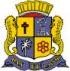 CÂMARA MUNICIPAL DE ARACAJUPODER LEGISLATIVOINFORMAÇÃO SOBRE A QUITAÇÃO DA FOLHA DE PAGAMENTO – EXERCÍCIO 2024As folhas de pagamento foram quitadas conforme quadro abaixo:João Fernades de BrittoAssessor GeralPraça Olímpio Campos, 74, Centro - Telefone (079) 2107-4800CEP: 49010-040 Aracaju/SEMês de ReferênciaData do PagamentoValor LíquidoJaneiro19/01/20244.204.670,22Fevereiro19/02/20244.424.170,39Março19/03/20244.512.429,48Abril19/04/20244.584.449,80Maio20/05/20244.722.591,84Junho20/06/20244.726.096,89Julho--Agosto--Setembro--Outubro--Novembro--13º Salário--Dezembro--